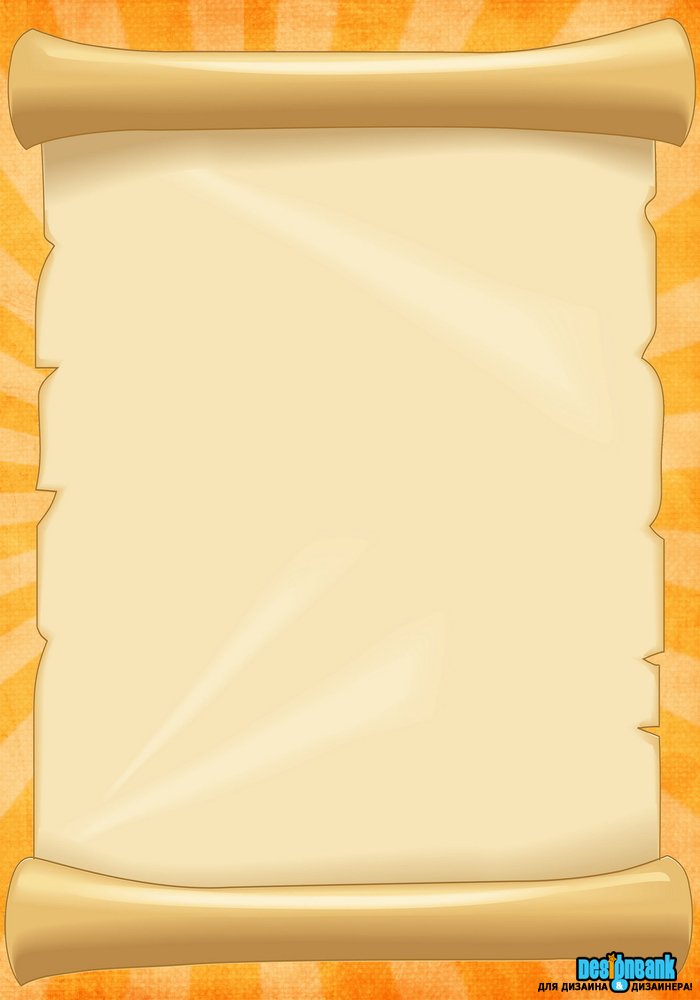 Консультация для родителейПространственные представления включают в себя определение формы, величины, местоположения и перемещения предметов относительно друг друга и собственного тела. Они играют значительную роль во взаимодействии человека с окружающей средой и служат необходимым условием ориентировки в ней.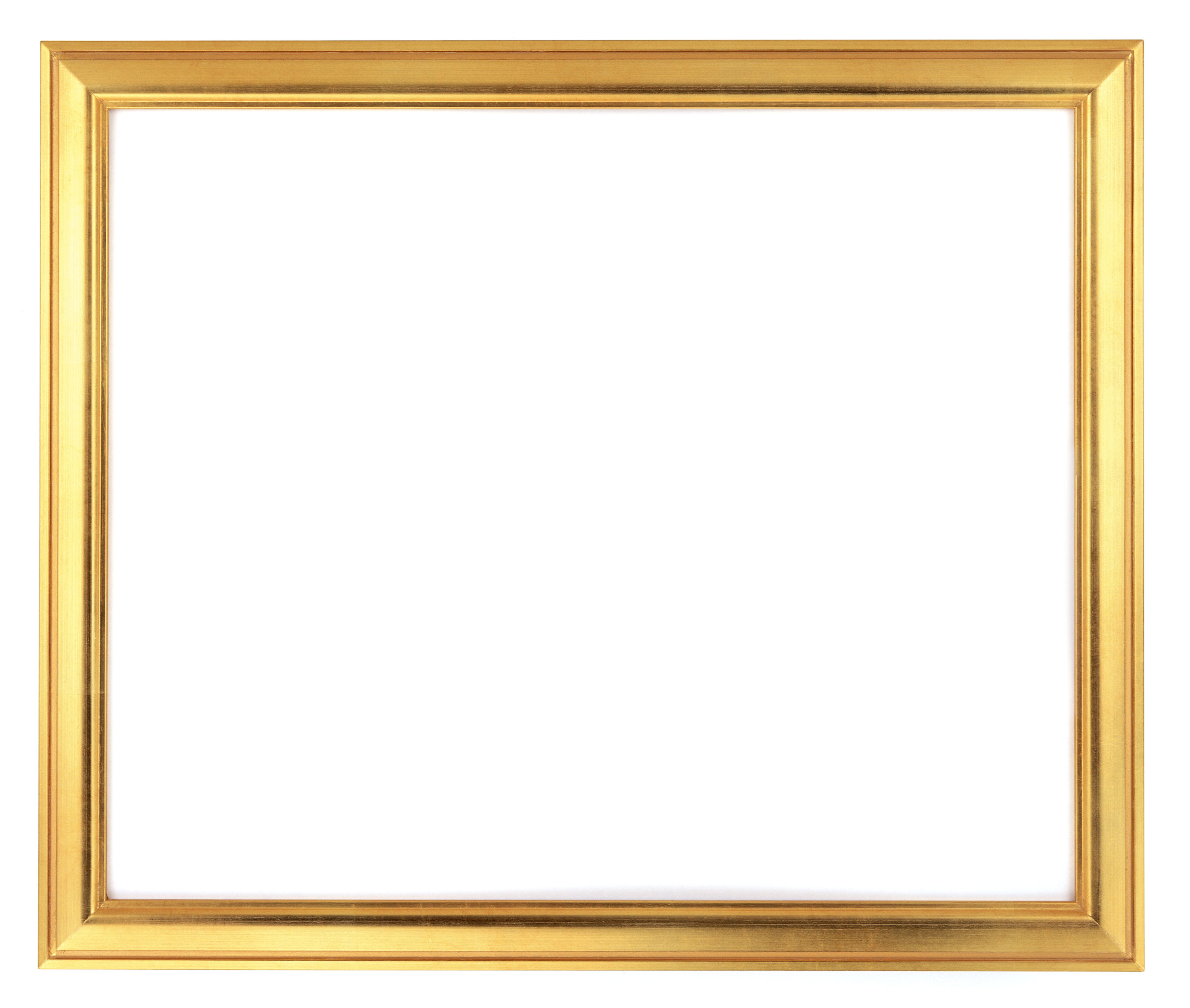 Представления о последовательности смены явлений и состояний материи называются временными (смена времени суток, времен года, смена поколений).Недостаточная сформированность пространственно-временных представлений у дошкольников обязательно будет сказываться на формировании полноценной связной речи, а школьников – на развитии навыка чтения и письма. Ведь для овладения письмом ребенку необходимо научиться взаимно трансформировать пространственную последовательность – графических знаков и временную – звуковых комплексов Т.О., временной и пространственный аспект восприятия и воспроизведения речи не могут быть разобщены.Дети, у которых не сформированы пространственные представления, не используют предлогов, обозначающих пространственные взаимоотношения предметов, людей и животных («над», «под»). Дошкольники, а иногда и младшие школьники затрудняются в дифференциации предлогов «к-у», «в-на» («к дому – у дома», «в столе – на столе»). Нередко они смешивают предлоги «перед – после – за». Например: «шкаф стоит после стула», вместо «шкаф стоит за стулом». Или «Лето бывает перед весной, а осень после зимы».Дошкольники испытывают трудности при использовании прилагательных «широкий – узкий», «толстый – тонкий». Они заменяются обозначениями «большой» или «маленький» («широкая река – большая река», «тонкий стебелек – маленький стебелек»). Часто у них наблюдается запаздывание формирования «схемы тела». В дальнейшем могут появиться сложности при ориентировке в схеме тетрадного листа. Например, дети долго не могут усвоить и довести до автоматизма стандартные требования к оформлению письменных работ (пропуск определенного количества строчек или клеточек, выделение красной строки, соблюдение полей письма в 2 – 3 столбика, равномерное заполнение тетрадного листа текстом).Закономерные на ранних этапах обучения грамоте ошибки (зеркальное написание букв), в норме исчезающие по мере формирования навыка письма, оказываются у таких детей достаточно стойкими.Дети с проблемами в усвоении временных представлений испытывают сложности при обозначении основных единиц времени и периодов человеческого возраста.При этом, если слова называют категории, существенно различающиеся по внешним признакам («зима - лето», «день - ночь»), ошибок не допускается. Но, если различия не столь ярко выражены («весна – осень», «вечер – утро»), возникают значительные затруднения. Проблемы появляются при различении сходных понимании детей описаний («птицы прилетают – птицы улетают», «листья опадают – листья прорастают», «день прибывает – день убывает», «солнце всходит – солнце заходит»). Это связано со сложностями выделения в структуре слова и дифференциации приставок, имеющих пространственное значение. Детям становится не понятно, например, куда полетели птицы. Ясно лишь то, что они перемещаются.Даже ученики средней школы испытывают трудности при назывании месяцев и соотнесении их с соответствующим временем года.Не меньше сложностей вызывает формирование навыка определения времени по механическим часам.Достаточно распространены и у дошкольников, и у школьников ошибки при определении и соотнесении возраста и ролей в семье трудности вызывает образование отчества от имени отца или дедушки. Так, типичным ошибочным ответом на просьбу представиться полным именем будет вариант «Саша Димович» или «Витя Лёшович».Недостаточно развитая ориентировка во времени, в дошкольном воз-расте проявлявшаяся в ошибках грамматического оформления устной речи, в школе выльется при письме в выраженные агромматизмы. Сюда относится и различение настоящего, прошедшего и будущего времени глагола. («Иду я вчера. Иду я сегодня. Иду я завтра»), и употребление глагола совершенного и несовершенного вида (я делал домашнюю работу – я сделал домашнюю работу).Как известно, любую болезнь легче предупредить, чем лечить. Поэтому необходимость введения профилактической работы по предупреждению ошибок чтения и письма в детском саду очевидна для всех.При работе над развитием временных представлений рассматриваются следующие вопросы: сутки, недели, времена года, месяцы, семьи, возраст и роли в семье.Задания и упражнения:1. Закончи предложения:Если сегодня понедельник, то завтра будет...Если сегодня четверг, то завтра будет...Если сегодня суббота, то завтра будет...Если сегодня пятница, то вчера был...Если сегодня вторник, то вчера был...2. Вставить в предложения пропущенные слова.Золушка шила платье с понедельника по среду. Значит, она работала ... дня. Буратино и Пьеро выступали в театре с четверга по воскресенье. Значит, они выступали ... дня.3. Прослушать текст и догадаться, о каком времени года идет речь.Сегодня плохая погода. На улице холодно. Дует сильный ветер, почти весь день идет дождь. Цветут черемуха и сирень.5. Прослушав текст, догадайся, о каких месяцах в нем говорится.«Кончается лето. Трава стала пыльной. Деревья еще зеленые, но нет – нет и проглянет желтый или красный куст».«Наступила жара. Под каблуками плавится асфальт. Горожане спе-шат в ближайшие пригороды, к водоемам, к спасительному свежему воздуху. Это время называют макушкой лета».При работе над развитием пространственных представлений рассматриваются следующие вопросы:- дифференциация правой и левой частей тела (руки, ноги, глаза, уши);- ориентировка в окружающем пространстве («сзади – спереди», «вперед – назад», «вверху – внизу», «сверху – снизу», «над – под»).- определение пространственных соотношений элементов графических изображений и букв.Задания и упражнения.- Поднять правую руку, левую руку.- Показать, где у педагога правая, левая рука.- Назвать предметы, которые расположены справа, слева.- Коснуться левой рукой правого уха, правой рукой левого глаза, правой рукой правого глаза и т. д.- Положить ручку справа от тетради; положить карандаш слева от книги; сказать, где находится ручка по отношению к книге и карандаш по отношению к тетради – слева или справа.- На демонстрационном полотне расположить соответствующие картинки слева и справа от заданного предмета.- Стоя попарно, лицом друг к другу, по команде логопеда один из партнеров определяет сначала у себя, затем у товарища правую руку, левую ногу и т. д.; затем они меняются ролями.- Определить, след какой ноги (правой или левой) отпечатан на песке.- Дорисовать правое ухо. Дорисовать левое ухо.- Дорисовать левую бровь и правый глаз. Дорисовать правое ухо и левый глаз.- Рассмотреть буквы. Вычеркнуть те из них, которых нет в русском алфавите.Я R H ь N,  V L V Г р d.- «Перепечатать» с полотна буквы, которые «смотрят»:прямо (А И Й М Н О Т и т. д.).вправо (Б В Г Е...).                         влево (З Л У Ч...).Приемы, помогающие детям лучше запоминать зрительный образ букв.- лепка из пластилина.- выкладывание из палочек, спичек, веревочек, мозаики.- вырезание из цветной бумаги.- вычеркивание заданной буквы из текста.- отгадывание букв с закрытыми глазами (взрослый пишет на ладони ребенка).- выдавливание спицей очертания букв, письма на снегу, песке.- рисование буквы в воздухе.Игры на развитие пространственно-временного восприятия:- обведи по точкам фигуру;- обведи по точкам, дорисуй вторую половину картинки;- найди одинаковые предметы;- дорисуй (повтори) букву, цифру, узор;- узнай (найди) букву, цифру;- игрушки или картинки (4 – 6 штук), положили в ряд слева направо.Задания:кто (что) в начале ряда, кто (что) в конце ряда;кто (что) слева / справа;покажи 2 предмета слева / справа;кто (что) слева от белки / справа от белки;кто (что) между белкой и слоном;добавь картинку слева от .../ справа от.../ между...;положи картинку над... / под...;отхлопывание ритма;присядь столько раз, сколько я хлопну (топну, стукну                      мячом,..);хлопни на 1 раз больше / меньше.Раскраски на пространственную ориентацию.Необходимо во время игр на прогулке и в домашней обстановке, рассматривания иллюстраций после прочтения сказки, обращать внимание ребёнка на положение нужного предмета или игрушки в пространстве (как и где он находится по отношению к другим предметам) с обязательным использованием в речи предлогов. Например: "Буратино по полю... побежал, к дому... подбежал, за дом... забежал, из-за дома... выбежал, во-круг дерева... обежал, от дерева... отбежал, в лес... вбежал, через речку... перебе-жал.»Литература«Наглядно-игровые средства при обучении употреблениюпредлогов» Уварова Т.Б.«Развитие грамматического строя речи у детей с ОНР на логоритмических занятиях». Гладковская Л.М."Методика развития речи и обучения родному языку в детском саду" О. И. Соловьева Издательство «Просвещение», М., 1966 г. OCR Detskiysad.Ru 